DIREKTAN LET iz Sarajeva -  HURGHADA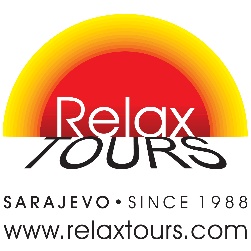 SPECIJALNA PONUDA - JUNI03.06; 10.06; 13.06; 17.06; 20.06; 24.06; 27.06. / 8, 11 i 12 DANA    CIJENA ARANŽMANA PO OSOBI – ALL INCLUSIVE: CIJENA IZRAŽENE U KM PO OSOBI U DVOKREVETNOJ SOBI ZA REZERVACIJE DO 30.04. ILI DO POPUNE MJESTA! 
BROJ MJESTA OGRANIČEN!Ostali hoteli, viša kategorija soba, drugi termini polaska -  na upit.KRATAK PREGLED PUTOVANJA: Dan dolaska / SARAJEVO – HURGHADA 	: Okupljanje putnika na sarajevskom aerodromu 2 sata prije polijetanja. Nakon carinskih formalnosti, prijava na direktan let za Hurghadu u ranim jutarnjim satima. Slijetanje u Hurghadu. Doček od strane lokalne agencije, te transfer u hotel. Check in u sobe iza 14h. Slobodno vrijeme za kupanje i odmor prema vlastitom izboru. Noćenje.Dani boravka / HURGHADA : Naredne dane iskoristite za kupanje u najljepšem moru na svijetu i individualne aktivnosti. Ukoliko Vam uzbuđenja nije dosta uputite se na neki od fakultativnih izleta. Svaki turista pored odmora želi da vidi šta neka zemlja može da ponudi od svojih prirodnih ljepota ili historijskih znamenitosti. Egipat može zaista mnogo toga da pruži svojim gostima, a neki od naših preporuka izlete dok ste na ljetovanju u Hurghadi su sljedeći:PARADISE ISLAND - Plovidba brodom (bezalkoholna pića, kafa i čaj na brodu uključeni) do jedne od najljepših privatnih plaža u okolini. Besplatno korištenje suncobrana i lejzi begova, kupanje i sunčanje, oko 2h. Plovidba do koralnog grebena, 2 snorklinga po 30-45min (maske, peraja i disaljke uključeni). Ručak i bezalkoholna pića na brodu uključeni. ORANGE BAY - Plovidba brodom (ručak, bezalkoholna pića na brodu uključeni) do 2 lokacije za snorkling po 30-45 min (maske, peraja i disaljke uključeni). Plovidba do jedne od najljepših plaža u okolini, Orange Bay, sa lejzi begovima i suncobranima. Kupanje i sunčanje oko 1,5 do 2h. Ručak i pića na brodu uključeni.SAFARI - Odlazak džipovima u pustinju. Obilazak beduinskog sela, čaj, voda i upoznavanje sa lokalnim običajima, jahanje kamila, vožnja kvadova 45min-1h i buggy-ja 20-30min. Orijentalni show sa plesačicama i ručak uključeni. Ponijeti zatvorenu obuću, majice kratki rukav, marame, naočare za sunce i novac za suvenire. Pogodno za djecu preko 7 godina. DIVING - Plovidba brodom do mjesta za ronjenje sa profesionalnom opremom, kratka obuka, 2 zarona u pratnji instruktora, bezalkoholna pića, ručak. Ponijeti kupaći, peškire za plažu i nešto za presvući. Uživajte u podvodnim čarima Crvenog mora. CAIRO - Posjeta Nacionalnom Muzeju u pratnji vodiča, ulazak u sobu sa Tutankamonovim blagom. Obilazak Platoa Gize - Piramida i Sfinge, krstarenje Nilom, parfimerija, uključen ručak bez pića.LUXOR - Posjeta hramu Karnak, fabrika papirusa i alabastera, kolosi Memnona, mogućnost organizovanja fakultativnog krstarenja Nilom, uključen ručak bez pića, Dolina kraljeva (ulazak u 3 grobnice), Hram kraljice Hatšepsut.  U kasnim večernjim satima check out iz hotela te transfer iz hotela ka aerodromu u Hurghadi. Dan povratka / HURGHADA – SARAJEVO : Let za Sarajevo u ranim jutarnjim satima. Stigli smo i do kraja ovog krasnog putovanja, vrijeme je za povratak i skupljanje utisaka i slika sa putovanja.USLOVI OTKAZA I NAČIN PLAĆANJA: Prilikom prijave za putovanje potrebno je uplatiti 40% ukupnog iznosa, a ostatak 20 dana prije početka putovanja. Za rani booking (Hurghada) potrebno je uplatiti 50% ukupnog iznosa nepovratnog avansa. U slučaju aranžmana koji se odnose na daleke destinacije kao i  za uplate po cijeni ranih rezervacija  (Iran, Maroko, Oman, Umra...) prilikom prijave za putovanje potrebno je uplatiti 40% ukupnog iznosa, a ostatak 30 dana prije početka putovanja. Prijava na fakultativne izlete mora se izvršiti prilikom uplate ostatka od ukupnog iznosa putovanja. Prijava za putovanje vrijedi isključivo uz uplatu navedenog depozita. Po uplati depozita primit ćete račun koji je ujedno i ugovor o putovanju sa kojom prihvatate opće uslove putovanja turistčke agencije Relax Tours.. Minimalan broj putnika za putovanje je 20. Ukoliko se na putovanje ne prijavi dovoljan broj putnika najkasnije 5 dana prije početka paket aranžmana putnička agencija je dužna obavijestiti putnika o doplati ili otkazu putovanja. Završne informacije telefonski dostavljamo 2 dana prije prije početka putovanja. Plaćanje može biti: 1) Avansno: a) gotovinom, b) uplatom na račun Relax Tours-a; 2) Putem administrativne zabrane sa firmama sa kojima Relax Tours ima potpisan ugovor. Cijene su validne za žiralno i gotovinsko plaćanje sa uračunatim popustom u iznosu od 5%.  STORNIRANJE PUTOVANJA: Za otkaz 50 - 40 dana prije polaska: 30% storno troškova; 40-30 dana: 40% storno troškova; za 30-20 dana prije polaska: 50%; storno troškova: 20 - 0 dana prije polaska ili ne pojavljivanje zadržava se puni iznos – osim ako u programu drugacije nije navedeno. Ukoliko putnik prilikom prijave za putovanje predviđa da bi zbog nepredviđenih okolnosti morao otkazati putovanje, a u cilju izbjegavanja troškova odustajanja, tada može uplatiti osiguranje od otkaza. Osiguranje od otkaza naplaćuje se prilikom sklapanja Ugovora te ga nije moguće uplatiti naknadno. OPŠTE NAPOMENE ZA PUTOVANJA: Agencija zadržava pravo da, u slučaju izmjene cijene prijevoza, izmjene deviznog kursa, nedovoljnog broja prijavljenih putnika i slično, izmjeni cijenu putovanja za odgovarajući iznos. U okviru razgledanja gradova navedenih u programima putovanja, nisu predviđene posjete ni obilasci enterijera javnih građevina, institucija i spomenika kulture, osim kada je to posebno naznačeno. Usluge turističkog vodiča, turističkog pratioca, lokalnog turističkog vodiča ili lokalnog predstavnika organizatora, predviđene programom putovanja, ne podrazumjeva njihovo cjelodnevno i kontinuirano prisustvo, već samo kontakt i neophodnu-nužnu pomoć putniku, po unaprijed utvrđenim terminima periodičnog dežurstva, objavljenih na oglasnoj tabli ili na drugi prikladan način. Usmene i bilo koje druge vrste informacija, koje se razlikuju od onih koje su sadržane u pisanom programu putovanja ili posebnom pisanom ugovoru, ne obavezuju organizatora i ne mogu biti osnov za isticanje prigovora ili reklamacije. Minimum za realizaciju fakultativnog programa je 20 osoba. Organizator zadržava pravo promjene redoslijeda pojedinih sadržaja u programu. Kod autobuskih aranžmana predviđene su pauze radi usputnog odmora na oko 3-4 sata vožnje. Zaustavljanja su na usputnim stajalištima ili benzinskim pumpama, a u zavisnosti od uslova na putu i raspoloživosti kapaciteta stajališta. KOD AVIO TURA MINIMALNA VALIDNOST PASOŠA MORA BITI 180 DANA OD DANA ULASKA U ZEMLJU. Agencija nije odgovorna u slučaju pomjeranja predviđenog vremena polijetanja od strane avio-kompanije kao i kašnjenja aviona na jednom ili više redovnih ili čarter letova u toku realizacije putovanja, organizator putovanja nema uticaja na eventualne posljedice izazvane kašnjenjem ili otkazom leta, izazvanim bilo kojim uzrokom, koji je van sfere uticaja organizatora, kao što su bezbjednosni razlozi, dozvole kontrole leta, vremenski uslovi, tehnički kvarovi i sl. već se primjenju važeći propisi i uzanse u avio prometu. Svaki putnik mora imati uplaćeno putničko zdravstveno osiguranje (vlastito ili uplaćeno putem agencije) bez obzira da li podliježe procesu viziranja BH pasoša ili ne. Organizator putovanja ne garantuje dobijanje vize.POLAZAK/ BROJ DANA: 03.06.03.06.10.06.10.06.13.06.13.06.17.06.17.06.20.06.20.06.24.06.24.06.27.06.27.06.HOTEL 8 dana11 dana8 dana11 dana8 dana12 dana8 dana11 dana8 dana12 dana8 dana11 dana8 dana12 danaRoyal Lagoons Resort 5* naša kategorizacija 4*- AI10991329115914591169151912191489117915091179135911791509Prvo dijete do 13,99 godina IMA GRATIS SMJEŠTAJ i drugo dijete do 05,99 godina IMA GRATIS SMJEŠTAJ, te plaćaju samo aviokartu 890 KM (aerodromske takse uključene). Prvo dijete do 13,99 godina IMA GRATIS SMJEŠTAJ i drugo dijete do 05,99 godina IMA GRATIS SMJEŠTAJ, te plaćaju samo aviokartu 890 KM (aerodromske takse uključene). Prvo dijete do 13,99 godina IMA GRATIS SMJEŠTAJ i drugo dijete do 05,99 godina IMA GRATIS SMJEŠTAJ, te plaćaju samo aviokartu 890 KM (aerodromske takse uključene). Prvo dijete do 13,99 godina IMA GRATIS SMJEŠTAJ i drugo dijete do 05,99 godina IMA GRATIS SMJEŠTAJ, te plaćaju samo aviokartu 890 KM (aerodromske takse uključene). Prvo dijete do 13,99 godina IMA GRATIS SMJEŠTAJ i drugo dijete do 05,99 godina IMA GRATIS SMJEŠTAJ, te plaćaju samo aviokartu 890 KM (aerodromske takse uključene). Prvo dijete do 13,99 godina IMA GRATIS SMJEŠTAJ i drugo dijete do 05,99 godina IMA GRATIS SMJEŠTAJ, te plaćaju samo aviokartu 890 KM (aerodromske takse uključene). Prvo dijete do 13,99 godina IMA GRATIS SMJEŠTAJ i drugo dijete do 05,99 godina IMA GRATIS SMJEŠTAJ, te plaćaju samo aviokartu 890 KM (aerodromske takse uključene). Prvo dijete do 13,99 godina IMA GRATIS SMJEŠTAJ i drugo dijete do 05,99 godina IMA GRATIS SMJEŠTAJ, te plaćaju samo aviokartu 890 KM (aerodromske takse uključene). Prvo dijete do 13,99 godina IMA GRATIS SMJEŠTAJ i drugo dijete do 05,99 godina IMA GRATIS SMJEŠTAJ, te plaćaju samo aviokartu 890 KM (aerodromske takse uključene). Prvo dijete do 13,99 godina IMA GRATIS SMJEŠTAJ i drugo dijete do 05,99 godina IMA GRATIS SMJEŠTAJ, te plaćaju samo aviokartu 890 KM (aerodromske takse uključene). Prvo dijete do 13,99 godina IMA GRATIS SMJEŠTAJ i drugo dijete do 05,99 godina IMA GRATIS SMJEŠTAJ, te plaćaju samo aviokartu 890 KM (aerodromske takse uključene). Prvo dijete do 13,99 godina IMA GRATIS SMJEŠTAJ i drugo dijete do 05,99 godina IMA GRATIS SMJEŠTAJ, te plaćaju samo aviokartu 890 KM (aerodromske takse uključene). Prvo dijete do 13,99 godina IMA GRATIS SMJEŠTAJ i drugo dijete do 05,99 godina IMA GRATIS SMJEŠTAJ, te plaćaju samo aviokartu 890 KM (aerodromske takse uključene). Prvo dijete do 13,99 godina IMA GRATIS SMJEŠTAJ i drugo dijete do 05,99 godina IMA GRATIS SMJEŠTAJ, te plaćaju samo aviokartu 890 KM (aerodromske takse uključene). Prvo dijete do 13,99 godina IMA GRATIS SMJEŠTAJ i drugo dijete do 05,99 godina IMA GRATIS SMJEŠTAJ, te plaćaju samo aviokartu 890 KM (aerodromske takse uključene). Minamark 4*(eco)- AI11391399116914491149147911491399117914991179146911891599Prvo dijete do 13,99 godina IMA GRATIS SMJEŠTAJ plaća samo aviokartu 890 KM (aerodromske takse uključene). Prvo dijete do 13,99 godina IMA GRATIS SMJEŠTAJ plaća samo aviokartu 890 KM (aerodromske takse uključene). Prvo dijete do 13,99 godina IMA GRATIS SMJEŠTAJ plaća samo aviokartu 890 KM (aerodromske takse uključene). Prvo dijete do 13,99 godina IMA GRATIS SMJEŠTAJ plaća samo aviokartu 890 KM (aerodromske takse uključene). Prvo dijete do 13,99 godina IMA GRATIS SMJEŠTAJ plaća samo aviokartu 890 KM (aerodromske takse uključene). Prvo dijete do 13,99 godina IMA GRATIS SMJEŠTAJ plaća samo aviokartu 890 KM (aerodromske takse uključene). Prvo dijete do 13,99 godina IMA GRATIS SMJEŠTAJ plaća samo aviokartu 890 KM (aerodromske takse uključene). Prvo dijete do 13,99 godina IMA GRATIS SMJEŠTAJ plaća samo aviokartu 890 KM (aerodromske takse uključene). Prvo dijete do 13,99 godina IMA GRATIS SMJEŠTAJ plaća samo aviokartu 890 KM (aerodromske takse uključene). Prvo dijete do 13,99 godina IMA GRATIS SMJEŠTAJ plaća samo aviokartu 890 KM (aerodromske takse uključene). Prvo dijete do 13,99 godina IMA GRATIS SMJEŠTAJ plaća samo aviokartu 890 KM (aerodromske takse uključene). Prvo dijete do 13,99 godina IMA GRATIS SMJEŠTAJ plaća samo aviokartu 890 KM (aerodromske takse uključene). Prvo dijete do 13,99 godina IMA GRATIS SMJEŠTAJ plaća samo aviokartu 890 KM (aerodromske takse uključene). Prvo dijete do 13,99 godina IMA GRATIS SMJEŠTAJ plaća samo aviokartu 890 KM (aerodromske takse uključene). Prvo dijete do 13,99 godina IMA GRATIS SMJEŠTAJ plaća samo aviokartu 890 KM (aerodromske takse uključene). Sea Gull 4* - AI12991599129915991259163912591599129916891299162913091719Prvo dijete do 12,99 godina IMA GRATIS SMJEŠTAJ, te plaća samo aviokartu 890 KM (aerodromske takse uključene).Prvo dijete do 12,99 godina IMA GRATIS SMJEŠTAJ, te plaća samo aviokartu 890 KM (aerodromske takse uključene).Prvo dijete do 12,99 godina IMA GRATIS SMJEŠTAJ, te plaća samo aviokartu 890 KM (aerodromske takse uključene).Prvo dijete do 12,99 godina IMA GRATIS SMJEŠTAJ, te plaća samo aviokartu 890 KM (aerodromske takse uključene).Prvo dijete do 12,99 godina IMA GRATIS SMJEŠTAJ, te plaća samo aviokartu 890 KM (aerodromske takse uključene).Prvo dijete do 12,99 godina IMA GRATIS SMJEŠTAJ, te plaća samo aviokartu 890 KM (aerodromske takse uključene).Prvo dijete do 12,99 godina IMA GRATIS SMJEŠTAJ, te plaća samo aviokartu 890 KM (aerodromske takse uključene).Prvo dijete do 12,99 godina IMA GRATIS SMJEŠTAJ, te plaća samo aviokartu 890 KM (aerodromske takse uključene).Prvo dijete do 12,99 godina IMA GRATIS SMJEŠTAJ, te plaća samo aviokartu 890 KM (aerodromske takse uključene).Prvo dijete do 12,99 godina IMA GRATIS SMJEŠTAJ, te plaća samo aviokartu 890 KM (aerodromske takse uključene).Prvo dijete do 12,99 godina IMA GRATIS SMJEŠTAJ, te plaća samo aviokartu 890 KM (aerodromske takse uključene).Prvo dijete do 12,99 godina IMA GRATIS SMJEŠTAJ, te plaća samo aviokartu 890 KM (aerodromske takse uključene).Prvo dijete do 12,99 godina IMA GRATIS SMJEŠTAJ, te plaća samo aviokartu 890 KM (aerodromske takse uključene).Prvo dijete do 12,99 godina IMA GRATIS SMJEŠTAJ, te plaća samo aviokartu 890 KM (aerodromske takse uključene).Prvo dijete do 12,99 godina IMA GRATIS SMJEŠTAJ, te plaća samo aviokartu 890 KM (aerodromske takse uključene).Mercure 4* -  AIza rezervacije do 26.04.12991569129915691249159912491539129916291379162913691759Prvo dijete do 11,99 godina IMA GRATIS SMJEŠTAJ, te plaća samo aviokartu 890 KM (uključene aerodromske takse). Prvo dijete do 11,99 godina IMA GRATIS SMJEŠTAJ, te plaća samo aviokartu 890 KM (uključene aerodromske takse). Prvo dijete do 11,99 godina IMA GRATIS SMJEŠTAJ, te plaća samo aviokartu 890 KM (uključene aerodromske takse). Prvo dijete do 11,99 godina IMA GRATIS SMJEŠTAJ, te plaća samo aviokartu 890 KM (uključene aerodromske takse). Prvo dijete do 11,99 godina IMA GRATIS SMJEŠTAJ, te plaća samo aviokartu 890 KM (uključene aerodromske takse). Prvo dijete do 11,99 godina IMA GRATIS SMJEŠTAJ, te plaća samo aviokartu 890 KM (uključene aerodromske takse). Prvo dijete do 11,99 godina IMA GRATIS SMJEŠTAJ, te plaća samo aviokartu 890 KM (uključene aerodromske takse). Prvo dijete do 11,99 godina IMA GRATIS SMJEŠTAJ, te plaća samo aviokartu 890 KM (uključene aerodromske takse). Prvo dijete do 11,99 godina IMA GRATIS SMJEŠTAJ, te plaća samo aviokartu 890 KM (uključene aerodromske takse). Prvo dijete do 11,99 godina IMA GRATIS SMJEŠTAJ, te plaća samo aviokartu 890 KM (uključene aerodromske takse). Prvo dijete do 11,99 godina IMA GRATIS SMJEŠTAJ, te plaća samo aviokartu 890 KM (uključene aerodromske takse). Prvo dijete do 11,99 godina IMA GRATIS SMJEŠTAJ, te plaća samo aviokartu 890 KM (uključene aerodromske takse). Prvo dijete do 11,99 godina IMA GRATIS SMJEŠTAJ, te plaća samo aviokartu 890 KM (uključene aerodromske takse). Prvo dijete do 11,99 godina IMA GRATIS SMJEŠTAJ, te plaća samo aviokartu 890 KM (uključene aerodromske takse). Prvo dijete do 11,99 godina IMA GRATIS SMJEŠTAJ, te plaća samo aviokartu 890 KM (uključene aerodromske takse). Caribbean World Soma Bay 4*- AI13991699139916991349175913491699139917991399169915992059Dvoje djece do 13,99 godina imaju GRATIS SMJEŠTAJ, te plaćaju samo aviokarte 890 KM (uključene aerodromske takse).Dvoje djece do 13,99 godina imaju GRATIS SMJEŠTAJ, te plaćaju samo aviokarte 890 KM (uključene aerodromske takse).Dvoje djece do 13,99 godina imaju GRATIS SMJEŠTAJ, te plaćaju samo aviokarte 890 KM (uključene aerodromske takse).Dvoje djece do 13,99 godina imaju GRATIS SMJEŠTAJ, te plaćaju samo aviokarte 890 KM (uključene aerodromske takse).Dvoje djece do 13,99 godina imaju GRATIS SMJEŠTAJ, te plaćaju samo aviokarte 890 KM (uključene aerodromske takse).Dvoje djece do 13,99 godina imaju GRATIS SMJEŠTAJ, te plaćaju samo aviokarte 890 KM (uključene aerodromske takse).Dvoje djece do 13,99 godina imaju GRATIS SMJEŠTAJ, te plaćaju samo aviokarte 890 KM (uključene aerodromske takse).Dvoje djece do 13,99 godina imaju GRATIS SMJEŠTAJ, te plaćaju samo aviokarte 890 KM (uključene aerodromske takse).Dvoje djece do 13,99 godina imaju GRATIS SMJEŠTAJ, te plaćaju samo aviokarte 890 KM (uključene aerodromske takse).Dvoje djece do 13,99 godina imaju GRATIS SMJEŠTAJ, te plaćaju samo aviokarte 890 KM (uključene aerodromske takse).Dvoje djece do 13,99 godina imaju GRATIS SMJEŠTAJ, te plaćaju samo aviokarte 890 KM (uključene aerodromske takse).Dvoje djece do 13,99 godina imaju GRATIS SMJEŠTAJ, te plaćaju samo aviokarte 890 KM (uključene aerodromske takse).Dvoje djece do 13,99 godina imaju GRATIS SMJEŠTAJ, te plaćaju samo aviokarte 890 KM (uključene aerodromske takse).Dvoje djece do 13,99 godina imaju GRATIS SMJEŠTAJ, te plaćaju samo aviokarte 890 KM (uključene aerodromske takse).Dvoje djece do 13,99 godina imaju GRATIS SMJEŠTAJ, te plaćaju samo aviokarte 890 KM (uključene aerodromske takse).Swiss Inn Resort 5*- AIZa rezervacije do 26.04.14491769139917291399 183914591759145918491489187915092009Dvoje djece do 11,99 godina imaju GRATIS SMJEŠTAJ  plaćaju samo aviokartu 890 KM (aerodromske takse uključene).   Dvoje djece do 11,99 godina imaju GRATIS SMJEŠTAJ  plaćaju samo aviokartu 890 KM (aerodromske takse uključene).   Dvoje djece do 11,99 godina imaju GRATIS SMJEŠTAJ  plaćaju samo aviokartu 890 KM (aerodromske takse uključene).   Dvoje djece do 11,99 godina imaju GRATIS SMJEŠTAJ  plaćaju samo aviokartu 890 KM (aerodromske takse uključene).   Dvoje djece do 11,99 godina imaju GRATIS SMJEŠTAJ  plaćaju samo aviokartu 890 KM (aerodromske takse uključene).   Dvoje djece do 11,99 godina imaju GRATIS SMJEŠTAJ  plaćaju samo aviokartu 890 KM (aerodromske takse uključene).   Dvoje djece do 11,99 godina imaju GRATIS SMJEŠTAJ  plaćaju samo aviokartu 890 KM (aerodromske takse uključene).   Dvoje djece do 11,99 godina imaju GRATIS SMJEŠTAJ  plaćaju samo aviokartu 890 KM (aerodromske takse uključene).   Dvoje djece do 11,99 godina imaju GRATIS SMJEŠTAJ  plaćaju samo aviokartu 890 KM (aerodromske takse uključene).   Dvoje djece do 11,99 godina imaju GRATIS SMJEŠTAJ  plaćaju samo aviokartu 890 KM (aerodromske takse uključene).   Dvoje djece do 11,99 godina imaju GRATIS SMJEŠTAJ  plaćaju samo aviokartu 890 KM (aerodromske takse uključene).   Dvoje djece do 11,99 godina imaju GRATIS SMJEŠTAJ  plaćaju samo aviokartu 890 KM (aerodromske takse uključene).   Dvoje djece do 11,99 godina imaju GRATIS SMJEŠTAJ  plaćaju samo aviokartu 890 KM (aerodromske takse uključene).   Dvoje djece do 11,99 godina imaju GRATIS SMJEŠTAJ  plaćaju samo aviokartu 890 KM (aerodromske takse uključene).   Dvoje djece do 11,99 godina imaju GRATIS SMJEŠTAJ  plaćaju samo aviokartu 890 KM (aerodromske takse uključene).   The V Luxury Resort Sahl Hasheesh 5* - AI16291989162919891629209916091959164921591649199916592159Prvo dijete do 12,99 godina ima GRATIS SMJEŠTAJ, te plaća samo aviokartu 890 KM (uključene aerodromske takse).Prvo dijete do 12,99 godina ima GRATIS SMJEŠTAJ, te plaća samo aviokartu 890 KM (uključene aerodromske takse).Prvo dijete do 12,99 godina ima GRATIS SMJEŠTAJ, te plaća samo aviokartu 890 KM (uključene aerodromske takse).Prvo dijete do 12,99 godina ima GRATIS SMJEŠTAJ, te plaća samo aviokartu 890 KM (uključene aerodromske takse).Prvo dijete do 12,99 godina ima GRATIS SMJEŠTAJ, te plaća samo aviokartu 890 KM (uključene aerodromske takse).Prvo dijete do 12,99 godina ima GRATIS SMJEŠTAJ, te plaća samo aviokartu 890 KM (uključene aerodromske takse).Prvo dijete do 12,99 godina ima GRATIS SMJEŠTAJ, te plaća samo aviokartu 890 KM (uključene aerodromske takse).Prvo dijete do 12,99 godina ima GRATIS SMJEŠTAJ, te plaća samo aviokartu 890 KM (uključene aerodromske takse).Prvo dijete do 12,99 godina ima GRATIS SMJEŠTAJ, te plaća samo aviokartu 890 KM (uključene aerodromske takse).Prvo dijete do 12,99 godina ima GRATIS SMJEŠTAJ, te plaća samo aviokartu 890 KM (uključene aerodromske takse).Prvo dijete do 12,99 godina ima GRATIS SMJEŠTAJ, te plaća samo aviokartu 890 KM (uključene aerodromske takse).Prvo dijete do 12,99 godina ima GRATIS SMJEŠTAJ, te plaća samo aviokartu 890 KM (uključene aerodromske takse).Prvo dijete do 12,99 godina ima GRATIS SMJEŠTAJ, te plaća samo aviokartu 890 KM (uključene aerodromske takse).Prvo dijete do 12,99 godina ima GRATIS SMJEŠTAJ, te plaća samo aviokartu 890 KM (uključene aerodromske takse).Prvo dijete do 12,99 godina ima GRATIS SMJEŠTAJ, te plaća samo aviokartu 890 KM (uključene aerodromske takse).Hilton Plaza 5*- AI16992199169921991689229916892199169923491759225919492589Dvoje djece do 11,99 godina imaju GRATIS SMJEŠTAJ, te plaća samo aviokartu 890 KM (uključene aerodromske takse).Dvoje djece do 11,99 godina imaju GRATIS SMJEŠTAJ, te plaća samo aviokartu 890 KM (uključene aerodromske takse).Dvoje djece do 11,99 godina imaju GRATIS SMJEŠTAJ, te plaća samo aviokartu 890 KM (uključene aerodromske takse).Dvoje djece do 11,99 godina imaju GRATIS SMJEŠTAJ, te plaća samo aviokartu 890 KM (uključene aerodromske takse).Dvoje djece do 11,99 godina imaju GRATIS SMJEŠTAJ, te plaća samo aviokartu 890 KM (uključene aerodromske takse).Dvoje djece do 11,99 godina imaju GRATIS SMJEŠTAJ, te plaća samo aviokartu 890 KM (uključene aerodromske takse).Dvoje djece do 11,99 godina imaju GRATIS SMJEŠTAJ, te plaća samo aviokartu 890 KM (uključene aerodromske takse).Dvoje djece do 11,99 godina imaju GRATIS SMJEŠTAJ, te plaća samo aviokartu 890 KM (uključene aerodromske takse).Dvoje djece do 11,99 godina imaju GRATIS SMJEŠTAJ, te plaća samo aviokartu 890 KM (uključene aerodromske takse).Dvoje djece do 11,99 godina imaju GRATIS SMJEŠTAJ, te plaća samo aviokartu 890 KM (uključene aerodromske takse).Dvoje djece do 11,99 godina imaju GRATIS SMJEŠTAJ, te plaća samo aviokartu 890 KM (uključene aerodromske takse).Dvoje djece do 11,99 godina imaju GRATIS SMJEŠTAJ, te plaća samo aviokartu 890 KM (uključene aerodromske takse).Dvoje djece do 11,99 godina imaju GRATIS SMJEŠTAJ, te plaća samo aviokartu 890 KM (uključene aerodromske takse).Dvoje djece do 11,99 godina imaju GRATIS SMJEŠTAJ, te plaća samo aviokartu 890 KM (uključene aerodromske takse).Dvoje djece do 11,99 godina imaju GRATIS SMJEŠTAJ, te plaća samo aviokartu 890 KM (uključene aerodromske takse).Sheraton Soma Bay 5* 
(FB)17592249175922491729237917292249175923991779232918592559Prvo dijete do 11,99 godina ima GRATIS SMJEŠTAJ, te plaća samo aviokartu 890 KM (uključene aerodromske takse.Prvo dijete do 11,99 godina ima GRATIS SMJEŠTAJ, te plaća samo aviokartu 890 KM (uključene aerodromske takse.Prvo dijete do 11,99 godina ima GRATIS SMJEŠTAJ, te plaća samo aviokartu 890 KM (uključene aerodromske takse.Prvo dijete do 11,99 godina ima GRATIS SMJEŠTAJ, te plaća samo aviokartu 890 KM (uključene aerodromske takse.Prvo dijete do 11,99 godina ima GRATIS SMJEŠTAJ, te plaća samo aviokartu 890 KM (uključene aerodromske takse.Prvo dijete do 11,99 godina ima GRATIS SMJEŠTAJ, te plaća samo aviokartu 890 KM (uključene aerodromske takse.Prvo dijete do 11,99 godina ima GRATIS SMJEŠTAJ, te plaća samo aviokartu 890 KM (uključene aerodromske takse.Prvo dijete do 11,99 godina ima GRATIS SMJEŠTAJ, te plaća samo aviokartu 890 KM (uključene aerodromske takse.Prvo dijete do 11,99 godina ima GRATIS SMJEŠTAJ, te plaća samo aviokartu 890 KM (uključene aerodromske takse.Prvo dijete do 11,99 godina ima GRATIS SMJEŠTAJ, te plaća samo aviokartu 890 KM (uključene aerodromske takse.Prvo dijete do 11,99 godina ima GRATIS SMJEŠTAJ, te plaća samo aviokartu 890 KM (uključene aerodromske takse.Prvo dijete do 11,99 godina ima GRATIS SMJEŠTAJ, te plaća samo aviokartu 890 KM (uključene aerodromske takse.Prvo dijete do 11,99 godina ima GRATIS SMJEŠTAJ, te plaća samo aviokartu 890 KM (uključene aerodromske takse.Prvo dijete do 11,99 godina ima GRATIS SMJEŠTAJ, te plaća samo aviokartu 890 KM (uključene aerodromske takse.Prvo dijete do 11,99 godina ima GRATIS SMJEŠTAJ, te plaća samo aviokartu 890 KM (uključene aerodromske takse.